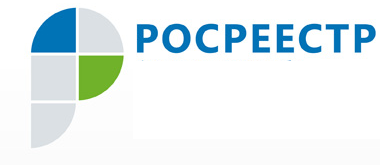 Пресс-релиз08.05.2018 Салют победного маяВ честь 73-й годовщины Победы советского народа в Великой Отечественной Войне в Управлении Росреестра по ХМАО – Югре прошел конкурс детского рисунка  «Салют победного мая глазами ребенка». Участники конкурса – дети и внуки сотрудников Управления и территориальных отделов. Самому младшему участнику 2 года, самому старшему – 16. Всего на конкурс поступило более 30 рисунков из 22 территорий автономного округа.Как сообщили в Управлении, по условиям конкурса лучшие работы будут вручены вместе с подарками 9 мая ветеранам системы государственной регистрации, 20-летие которой отмечается в этом году. Пресс-служба Управления Росреестра по ХМАО – Югре   